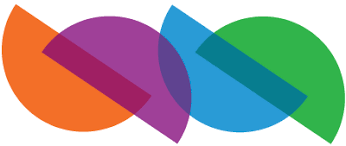 Списак пријављених кандидата за полагање пријемног испитаСтудијки програм:Компјутерски машински системи – ВЈ ВаљевоСписак пријављених кандидата за полагање пријемног испитаСтудијки програм:Компјутерски машински системи – ВЈ ВаљевоСписак пријављених кандидата за полагање пријемног испитаСтудијки програм:Компјутерски машински системи – ВЈ ВаљевоСписак пријављених кандидата за полагање пријемног испитаСтудијки програм:Компјутерски машински системи – ВЈ ВаљевоСписак пријављених кандидата за полагање пријемног испитаСтудијки програм:Компјутерски машински системи – ВЈ ВаљевоСписак пријављених кандидата за полагање пријемног испитаСтудијки програм:Компјутерски машински системи – ВЈ ВаљевоСписак пријављених кандидата за полагање пријемног испитаСтудијки програм:Компјутерски машински системи – ВЈ ВаљевоСписак пријављених кандидата за полагање пријемног испитаСтудијки програм:Компјутерски машински системи – ВЈ ВаљевоСписак пријављених кандидата за полагање пријемног испитаСтудијки програм:Компјутерски машински системи – ВЈ ВаљевоРед. бројБрој пријавеИмеПрезимеI 
год.II
год.III
год.IV
год.Број бодова из средње школеТест2101АлександарМојић4,234,084,554,5534,82ТОО2102НиколаНиколић3,543,674,454,4532,22ТОО2103МилошЈовановић3,533,664,004,0030,38ТОО2104ИванПоповић3,833,933,854,0831,38ТОО2105СтефанЈеремић3,834,213,853,8331,44ТОО2106АлександарЂурић2,672,732,502,6421,08ТОО2107АнаЈовановић4,564,504,924,7137,38ТОО2108БојанИлић3,753,533,833,5529,32ТОО2109НиколаСеничић3,753,233,154,2728,80ТОО2110ВељкоМилутиновић4,544,754,824,8237,86ТОО2111АлександарРанковић3,503,533,673,8229,04ТОО2112РадованПетрић3,003,913,333,3327,14ТОО2113ИванПоповић2,933,533,503,0726,06ТОО2114ДаркоМитровић3,854,253,624,0831,60ТОО2115НемањаДобрић2,863,503,003,2525,22ТОО2116БогданИлић3,533,823,713,5829,28ТОО2117АлександарЕрић3,192,802,912,9123,62ТОО2118УрошРадовановић2,863,072,502,7322,32ТОО2119БожидарЛончаревић4,364,003,663,5431,12ТОО2120ДанијелаГлигоријевић2,542,753,003,0022,58ТОО2121СветланаБранковић2,862,772,832,4621,84ТОО2122Стефан-ДушанРистић4,734,884,775,0038,76ТОО2123КристијанМијатовић2,462,753,093,0922,78ТОО2124ИванМарковић3,503,003,003,5026,00ТОО2125ИванШујдовић4,003,793,183,5829,10ТОО2126ЂорђеБожић3,933,734,084,0031,48ТОО2127НемањаЈагодић3,623,423,913,9129,72ТОО2128МаркоЋосић4,154,174,574,5034,78ТОО2129ЛукаМилосављевић2,752,462,312,5520,14ТОО2130МилорадУрошевић4,834,934,694,7538,40ТОО2131ВукашинРадовановић3,542,923,002,6224,16ТОО2132МатијаМарковић2,622,672,642,6421,14ТОО2133МаркоМитровић3,502,732,422,9023,10ТОО* Број бодова из средње школе – збир просечних оцена помножен са 2* ТОО – тест општег образовањаПоглагање пријемног испита  ће се одржати 05.07.2021. године  у  Високошколској јединицу у Ваљеву,  у Свечанопј сали Техничке школе Ваљево, са почетком у 16.00 часова.* Број бодова из средње школе – збир просечних оцена помножен са 2* ТОО – тест општег образовањаПоглагање пријемног испита  ће се одржати 05.07.2021. године  у  Високошколској јединицу у Ваљеву,  у Свечанопј сали Техничке школе Ваљево, са почетком у 16.00 часова.* Број бодова из средње школе – збир просечних оцена помножен са 2* ТОО – тест општег образовањаПоглагање пријемног испита  ће се одржати 05.07.2021. године  у  Високошколској јединицу у Ваљеву,  у Свечанопј сали Техничке школе Ваљево, са почетком у 16.00 часова.* Број бодова из средње школе – збир просечних оцена помножен са 2* ТОО – тест општег образовањаПоглагање пријемног испита  ће се одржати 05.07.2021. године  у  Високошколској јединицу у Ваљеву,  у Свечанопј сали Техничке школе Ваљево, са почетком у 16.00 часова.* Број бодова из средње школе – збир просечних оцена помножен са 2* ТОО – тест општег образовањаПоглагање пријемног испита  ће се одржати 05.07.2021. године  у  Високошколској јединицу у Ваљеву,  у Свечанопј сали Техничке школе Ваљево, са почетком у 16.00 часова.* Број бодова из средње школе – збир просечних оцена помножен са 2* ТОО – тест општег образовањаПоглагање пријемног испита  ће се одржати 05.07.2021. године  у  Високошколској јединицу у Ваљеву,  у Свечанопј сали Техничке школе Ваљево, са почетком у 16.00 часова.* Број бодова из средње школе – збир просечних оцена помножен са 2* ТОО – тест општег образовањаПоглагање пријемног испита  ће се одржати 05.07.2021. године  у  Високошколској јединицу у Ваљеву,  у Свечанопј сали Техничке школе Ваљево, са почетком у 16.00 часова.* Број бодова из средње школе – збир просечних оцена помножен са 2* ТОО – тест општег образовањаПоглагање пријемног испита  ће се одржати 05.07.2021. године  у  Високошколској јединицу у Ваљеву,  у Свечанопј сали Техничке школе Ваљево, са почетком у 16.00 часова.* Број бодова из средње школе – збир просечних оцена помножен са 2* ТОО – тест општег образовањаПоглагање пријемног испита  ће се одржати 05.07.2021. године  у  Високошколској јединицу у Ваљеву,  у Свечанопј сали Техничке школе Ваљево, са почетком у 16.00 часова.